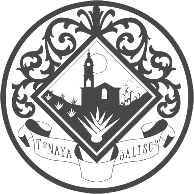 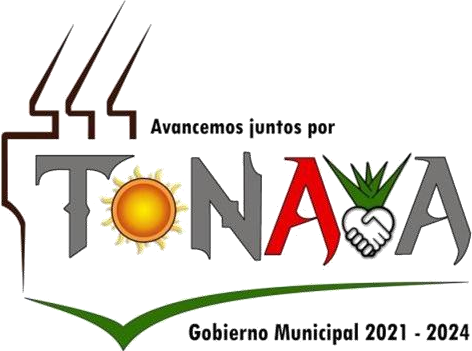 AGENDA MENSUALAGENDA MENSUALMES DE DICIEMBRE DE 2021MES DE DICIEMBRE DE 2021           CATASTRO           CATASTROLIC. WILFREDO CHAVEZ  ALVAREZLIC. WILFREDO CHAVEZ  ALVAREZFECHAACTIVIDADESACTIVIDADES01-DIC-211.-   Un Deslinde Catastral.2.-Limpieza y Organización de Archivo1.-   Un Deslinde Catastral.2.-Limpieza y Organización de Archivo02-DIC-211.-  Captura de información.1.-  Captura de información.03-DIC.-215 certificados catastrales5 Autorizaciones de Avaluó5 certificados catastrales5 Autorizaciones de Avaluó06-DIC-211.- 3 pagos de predial2.- Organización de Archivo3.- 2 certificados catastrales1.- 3 pagos de predial2.- Organización de Archivo3.- 2 certificados catastrales07-DIC.-211.- Captura de información1.- Captura de información08-DIC-211.-  Organización de Archivo 1.-  Organización de Archivo 09-DIC-211.- Generación de cuentas Catastrales.1.- Generación de cuentas Catastrales.10-DIC-211.- Limpieza y organización de archivo.1.- Limpieza y organización de archivo.13-DIC-211.- Elaboración de un  Dictamen de valor  2.- 6  cobros de Transmisiones patrimoniales.1.- Elaboración de un  Dictamen de valor  2.- 6  cobros de Transmisiones patrimoniales.14-DIC-21Elaboración de 2 dictámenes de valor.1 certificado catastralElaboración de 2 dictámenes de valor.1 certificado catastral15-DIC-211.-  Captura de información1.-  Captura de información16-DIC-211.- 1 Cobro de impuesto predial2.- Captura de información1.- 1 Cobro de impuesto predial2.- Captura de información17-DIC-211.-  Cobro de 4 Transmisiones  Patrimoniales2.- Captura de Información1.-  Cobro de 4 Transmisiones  Patrimoniales2.- Captura de Información(Todas las actividades se realizaron aplicando las medidas necesarias para evitar el contagio de COVID-19).(Todas las actividades se realizaron aplicando las medidas necesarias para evitar el contagio de COVID-19).(Todas las actividades se realizaron aplicando las medidas necesarias para evitar el contagio de COVID-19).